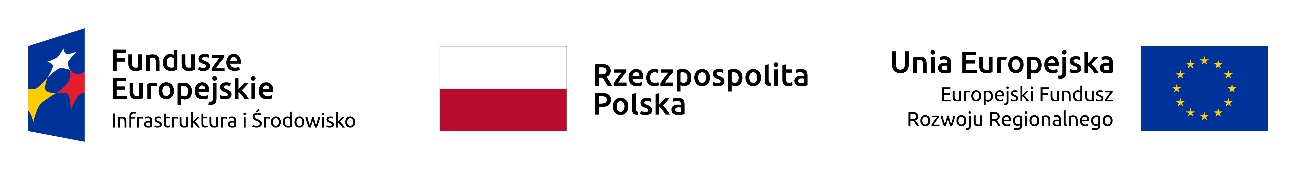 Opole, dnia 03.04.2023 r.ZO.2521-09/2023Wykonawcy w postępowaniuDotyczy: postępowania sektorowego, do którego przepisów ustawy Prawo zamówień publicznych (dalej: „ustawy”) nie stosuje się ze względu na wartość przedmiotu zamówienia. Postępowanie prowadzone jest na podstawie Regulaminu udzielania zamówień Miejskiego Zakładu Komunikacyjnego Sp. z o.o. w Opolu, którego przedmiotem jest zakup i montaż  
2 szt. tablic pamiątkowych unijnych dla MZK Sp. z o.o. w Opolu. Zamówienie jest częścią projektu pn.: „Zakup autobusów elektrycznych wraz z niezbędną infrastrukturą do ich obsługi” współfinansowanego ze środków Funduszu Spójności w ramach Programu Operacyjnego Infrastruktura i Środowisko 2014 – 2020, Oś Priorytetowa XI- REACT-EU, Działanie 11.4 Transport miejski.Informacja o wyborze najkorzystniejszej ofertyMiejski Zakład Komunikacyjny Sp. z o. o. w Opolu zawiadamia, iż w postępowaniu którego przedmiotem jest zakup i montaż  2 szt. tablic pamiątkowych unijnych dla Miejskiego Zakładu Komunikacyjnego Sp. z o.o. w Opolu, najkorzystniejszą ofertę złożyła firma: MTM Tomasz Milewski, ul. Podgórna 18, 63-760 Zduny.